UNIVERSIDADE FEDERAL DE LAVRAS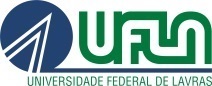 INSTITUTO DE CIÊNCIAS NATURAISPROGRAMA DE PÓS-GRADUAÇÃO EM MICROBIOLOGIAAGRÍCOLA TEL: (35)3829-1613 - E-mail: micro.dbi@ufla.brREQUERIMENTO DE RENOVAÇÃO DE BOLSA PNPD/CAPESEu,      , matrícula      , bolsista PNPD/CAPES no Programa de Pós-graduação em Microbiologia Agrícola, Universidade Federal de Lavras, sob orientação do (a) Prof. (a)/Pesquisador (a)      , REQUEIRO renovação de minha bolsa conforme item 5.d do Edital PPGMA 01/2020 e item 3 do Anexo 1 deste edital e Art. 4°, inc. VII, da RESOLUÇÃO PPGMA/UFLA Nº 04 DE 01 DE MAIO DE 2021. Conforme consta dos documentos supracitados, encaminho (i) o relatório anual de atividades, (ii) os   documentos comprobatórios da pontuação alcançada (ordenados segundo o Anexo II da Res. PPGMA/UFLA Nº 04 de 01 de MAIO de 2021) e, caso seja este o requerimento da segunda renovação, (iii) o comprovante de publicação ou aceite de um artigo Qualis A1 em Ciências Agrárias I, junto a esse requerimento.Assinalar a qual renovação esse requerimento se refere: Primeira renovação. Segunda renovação.Por serem verdades as informações aqui prestadas e a documentação anexa apresentada, firmamos o presente.Lavras,       de       de      Assinatura Requerente                                               Assinatura  Orientador (a) 